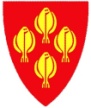 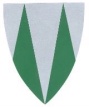 Inderøy kommune								   Mosvik kommuneKommunestyremedlemmer i Mosvik og Inderøy MøteinnkallingOrdførerne i Mosvik og Inderøy innkaller med dette til informasjonsmøte og separate kommunestyremøter mandag 14.juni på Kulturhuset i Inderøy. Fylkesmannen i Nord-Trøndelag innkaller samtidig til felles kommunestyremøte samme dag.Følgende agenda er satt opp:09.00: Velkommen med kaffe – åpning v/ordførerne09.30: Informasjon om sammenslåing av Frei og Kristiansund kommuner v/ Petter Ingeberg12.00: Lunsj13.00: Kommunestyremøter i Mosvik og Inderøy settes med separat behandling av sak om kommunesammenslåing.14.00: Felles kommunestyremøte med drøfting jf. § 25 i inndelingsloven16.00: Kommunestyremøter i Mosvik og Inderøy settes med separat behandling av punkter i § 25 i inndelingsloven.16.30: MiddagRådmennene vil invitere ledere og tillitsvalgte til informasjonsmøte inkl. lunsj.Eventuelle forfall meldes de respektive servicekontor som sørger for innkalling av varamedlemmer. Vel møtt!Mosvik/Inderøy 07.06.2010.Carl Ivar von Køppen					Ole TronstadOrdfører (s)						Ordfører (s)